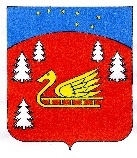 Администрациямуниципального образования Красноозерное сельское поселениеМуниципального образования Приозерский муниципальный районЛенинградской области.ПОСТАНОВЛЕНИЕот  «10»  февраля 2023 года   № 38В  соответствии с приложением 2 порядка проведения оценки эффективности реализации муниципальных программ муниципального образования Красноозерное сельское поселение, утвержденного постановлением с Постановлением администрации МО Красноозерное сельское поселение от 20.12.2021 № 404«Об утверждении Порядка разработки, утверждения, реализации и оценки эффективности муниципальных программ муниципального образования Красноозерное сельское поселение муниципального образования Приозерский муниципальный район Ленинградской области», Уставом муниципального образования Красноозерное сельское поселение муниципального образования Красноозерное сельское поселение МО Приозерский муниципальный район Ленинградской области, администрация муниципального образования Красноозерное сельское  поселение, ПОСТАНОВЛЯЕТ:1. Утвердить Годовой отчет о ходе реализации и оценки эффективности муниципальной программы «Благоустройство территории муниципального образования Красноозерное сельское поселение муниципального образования Приозерский муниципальный  район Ленинградской области на 2022-2024 годы » за 2022 год.      2. Разместить настоящее постановление на официальном сайте администрации муниципального образования Красноозерное сельское поселение в сети Интернет и опубликовать в средствах массовой информации в сетевом издании «Ленинградское информационное агентство» (ЛЕНОБЛИНФОРМ).     3. Настоящее постановление вступает в силу после его официального опубликования (обнародования).     4. Контроль за выполнением настоящего постановления оставляю за собой.Глава администрации 			        				А.В. РыбакИсп. Павлова И.Н  тел. 8(813-79)67-525Разослано: Дело - 2, СМИ-1, сайт -1.Об утверждении годового отчета о ходе реализации и оценки эффективности муниципальной программы «Благоустройство территории муниципального образования Красноозерное сельское поселение муниципального образования Приозерский муниципальный  район Ленинградской области на 2022-2024 годы » за 2022 год